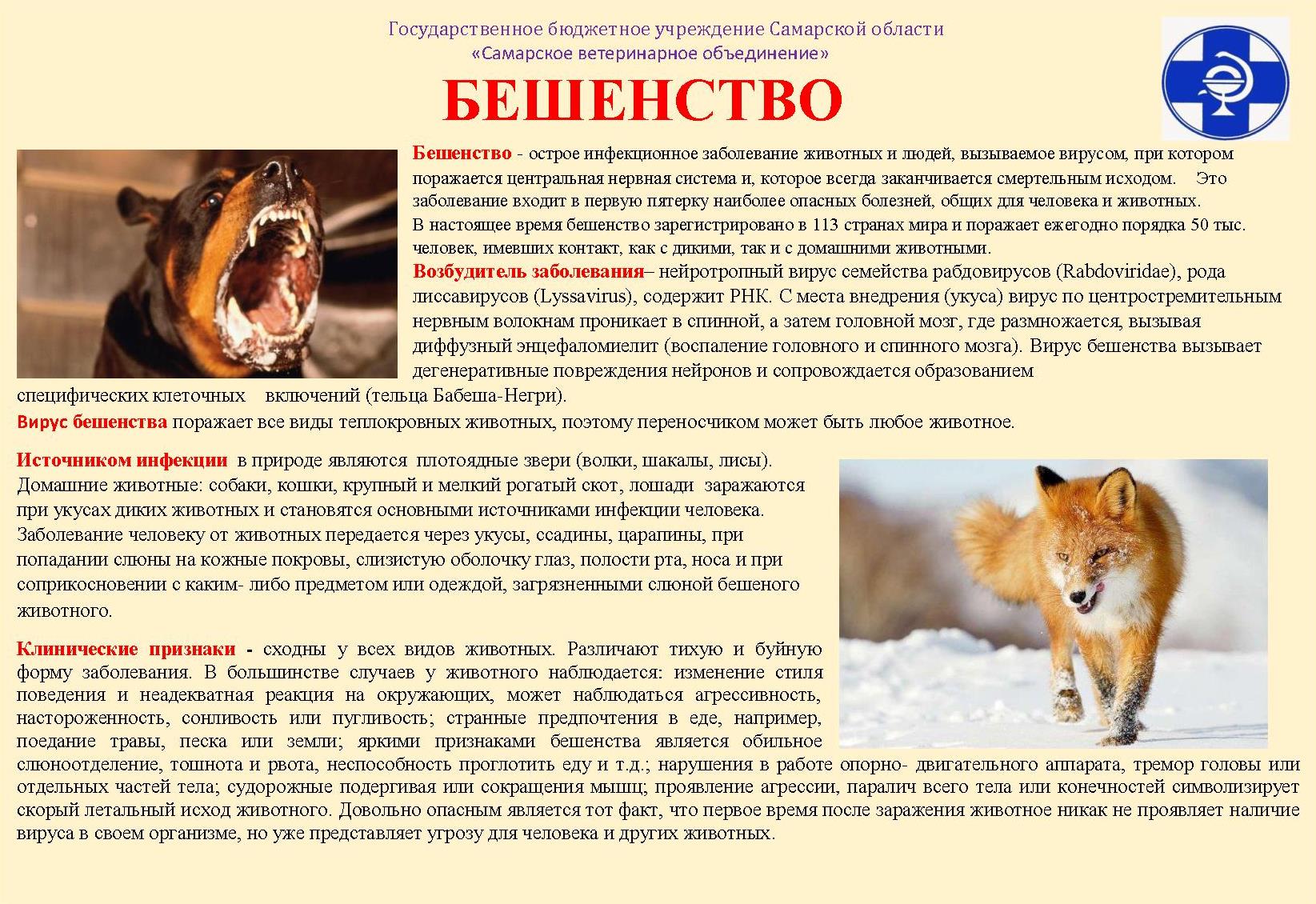 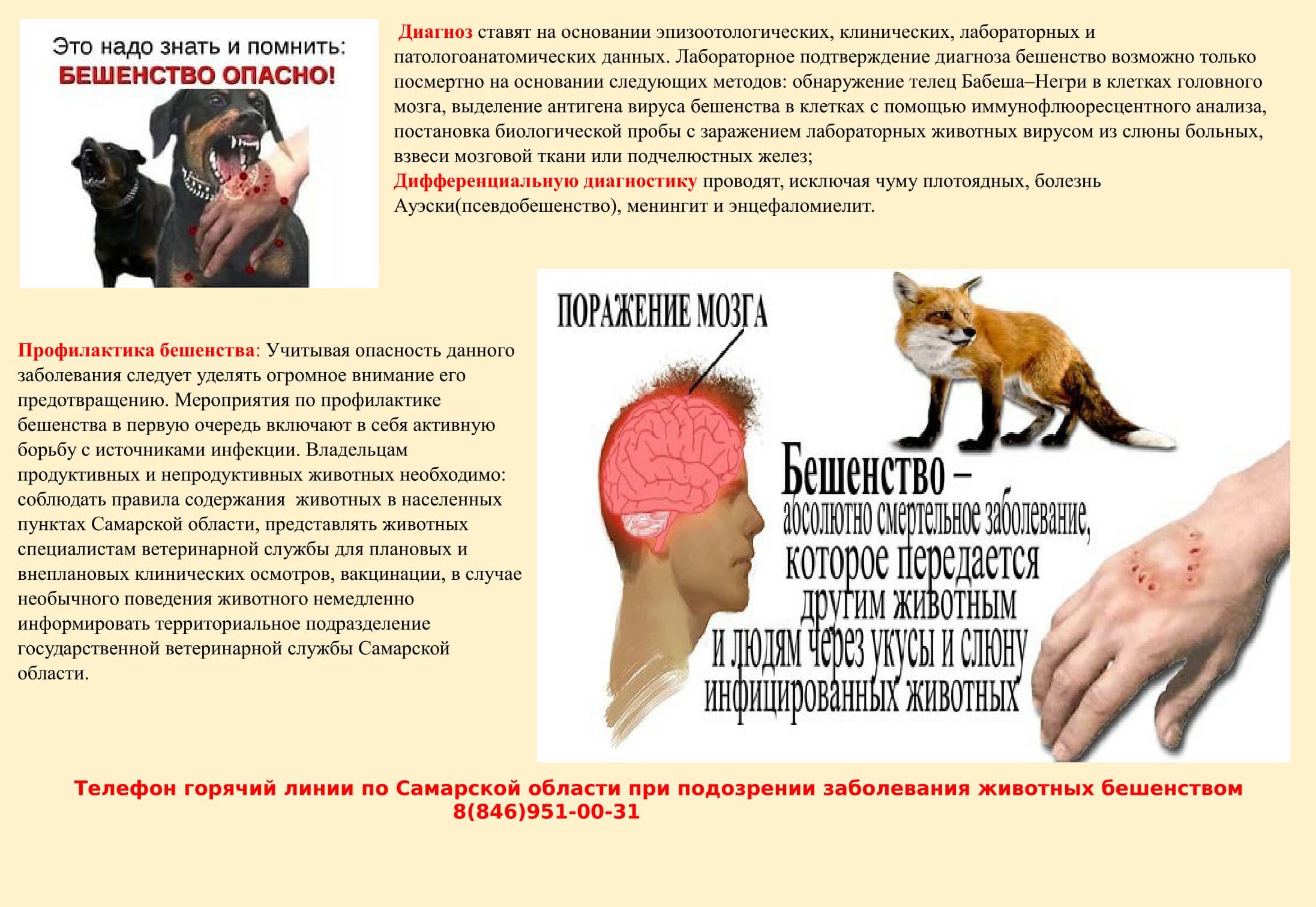 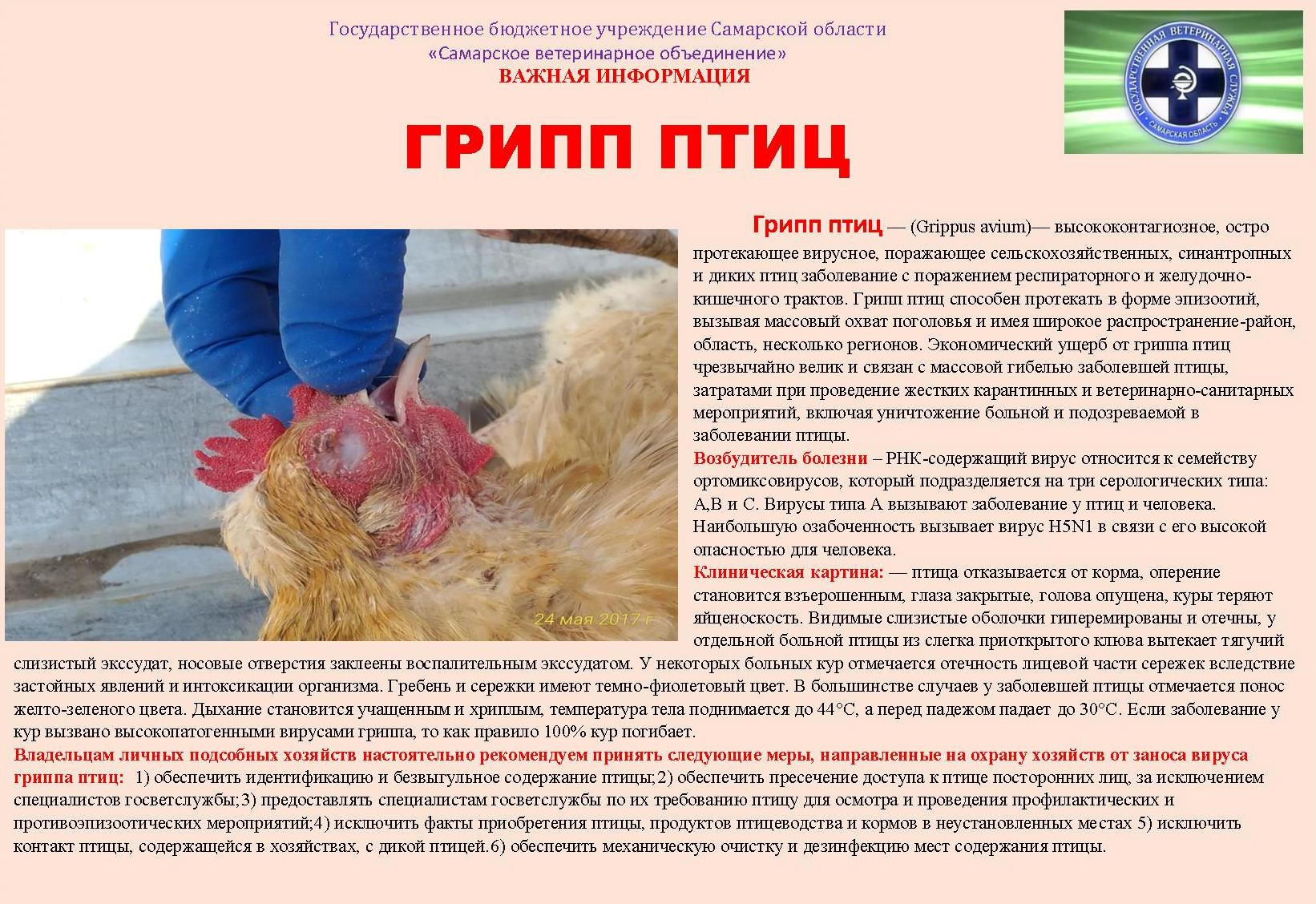 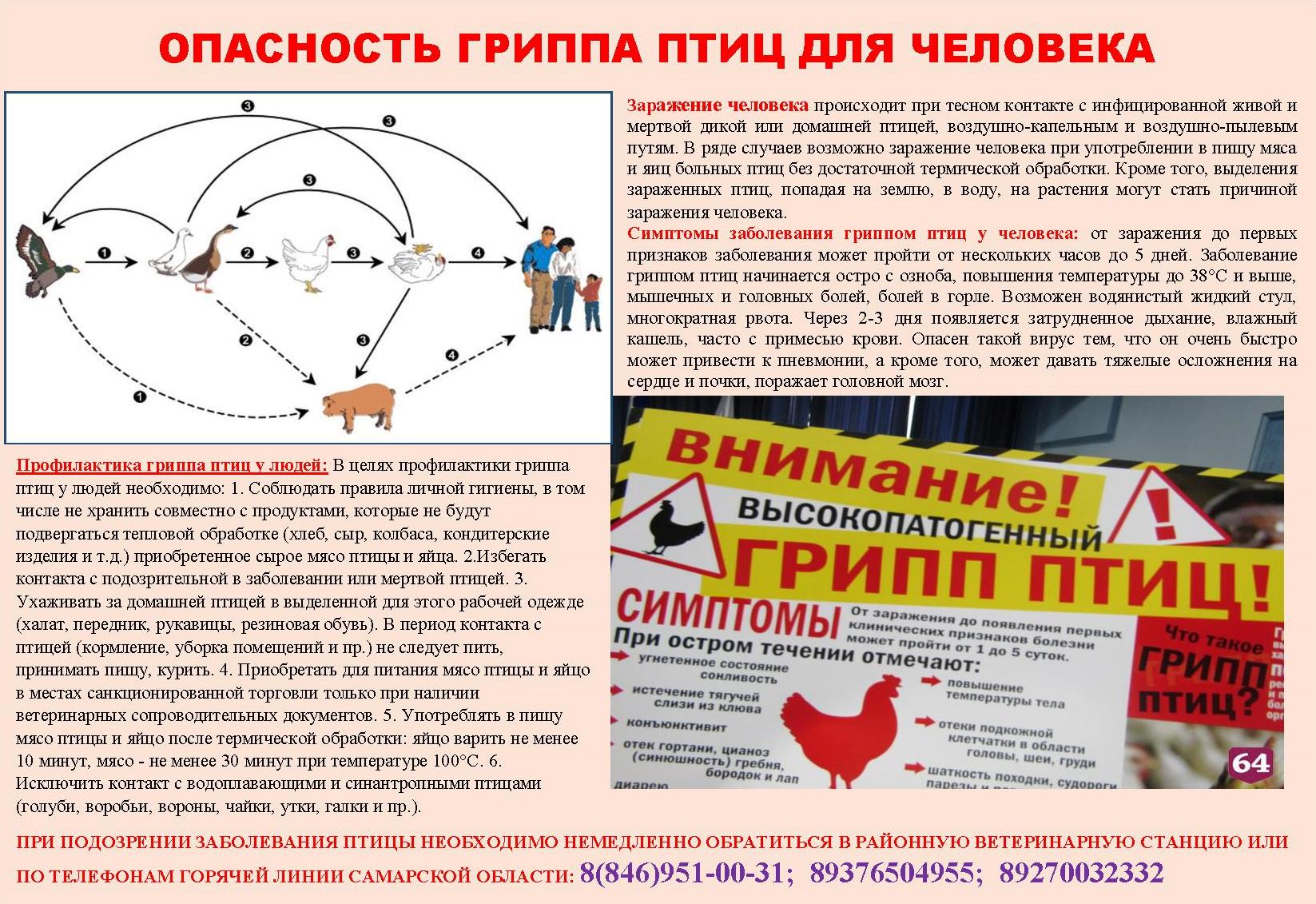 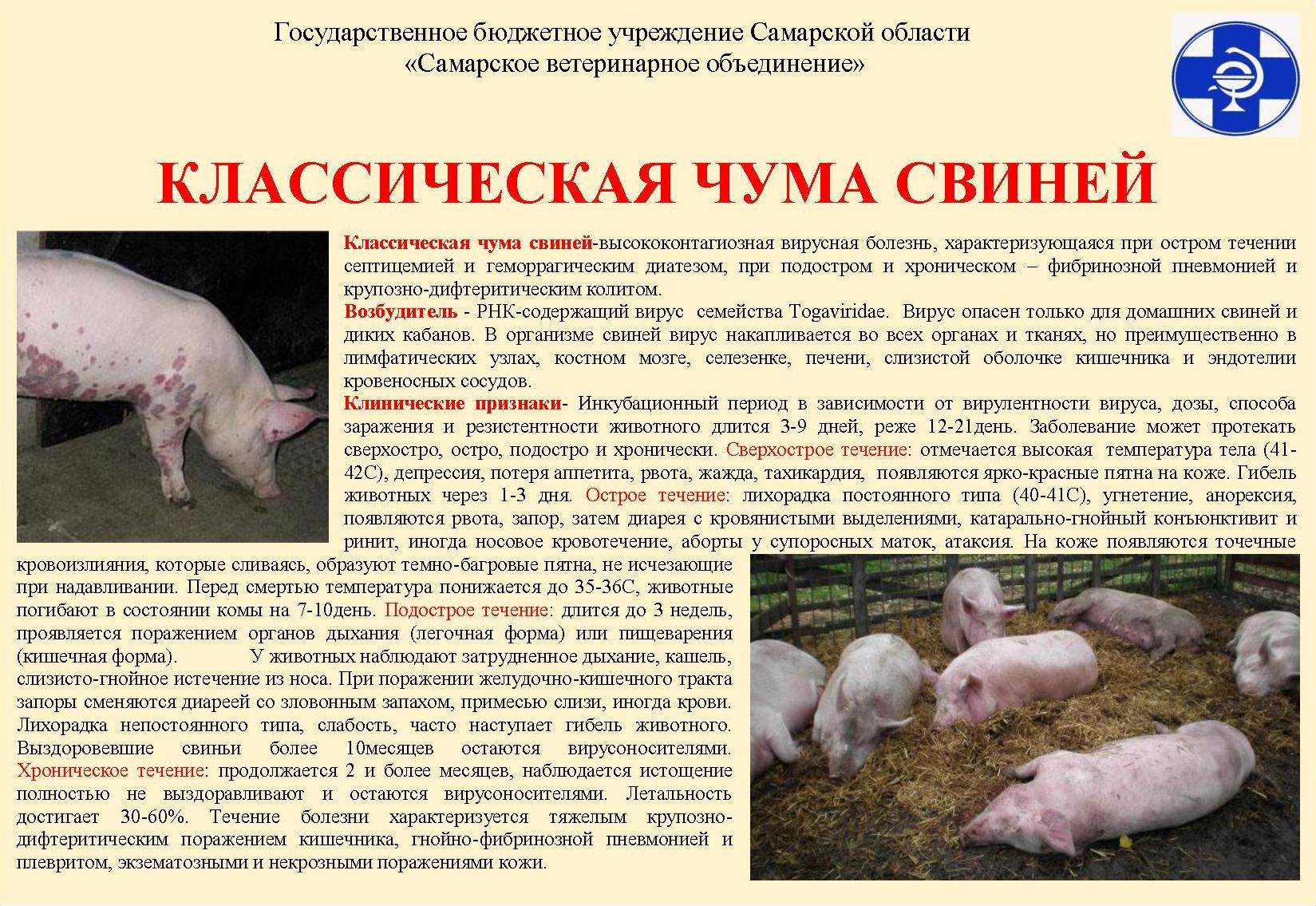 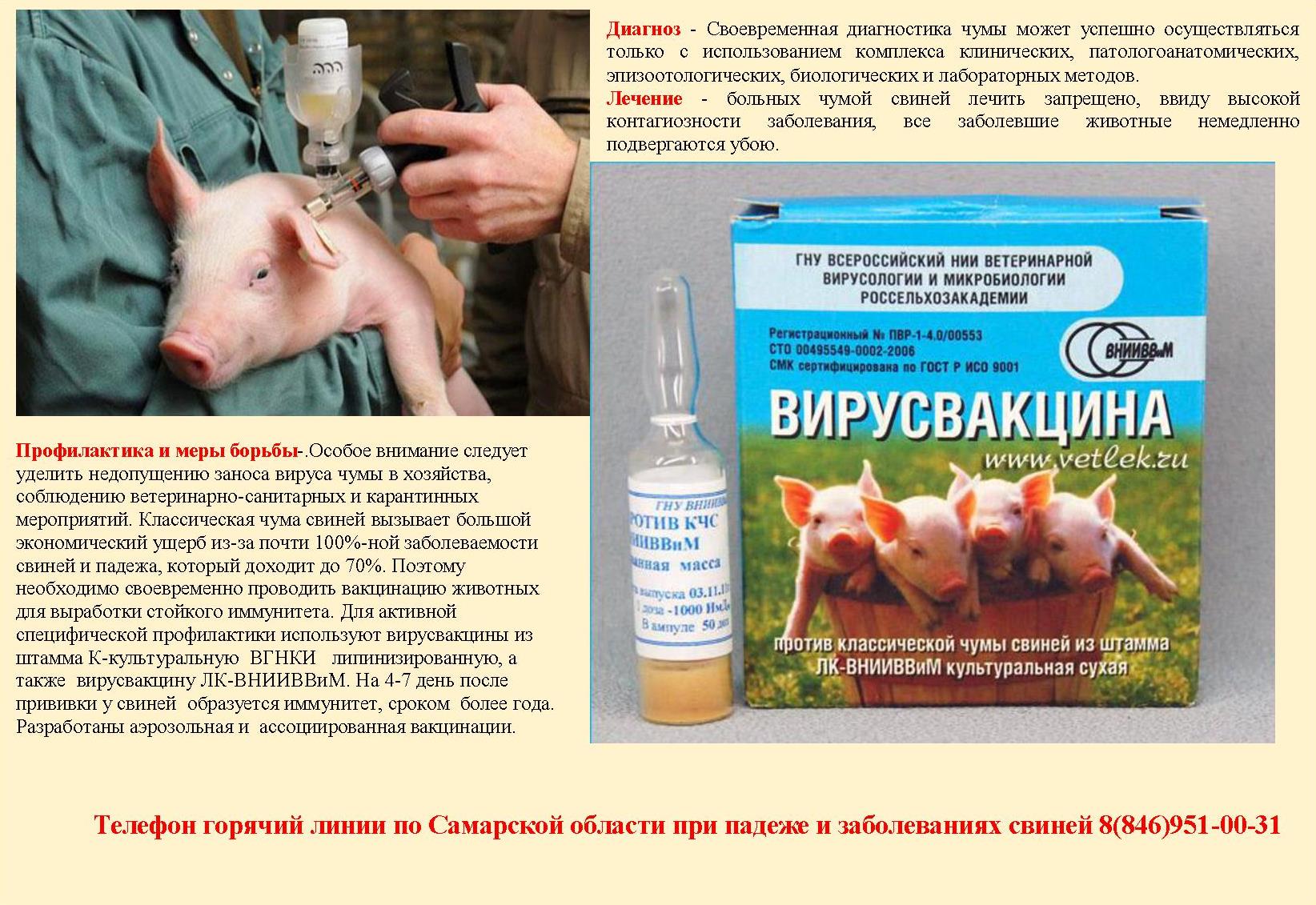 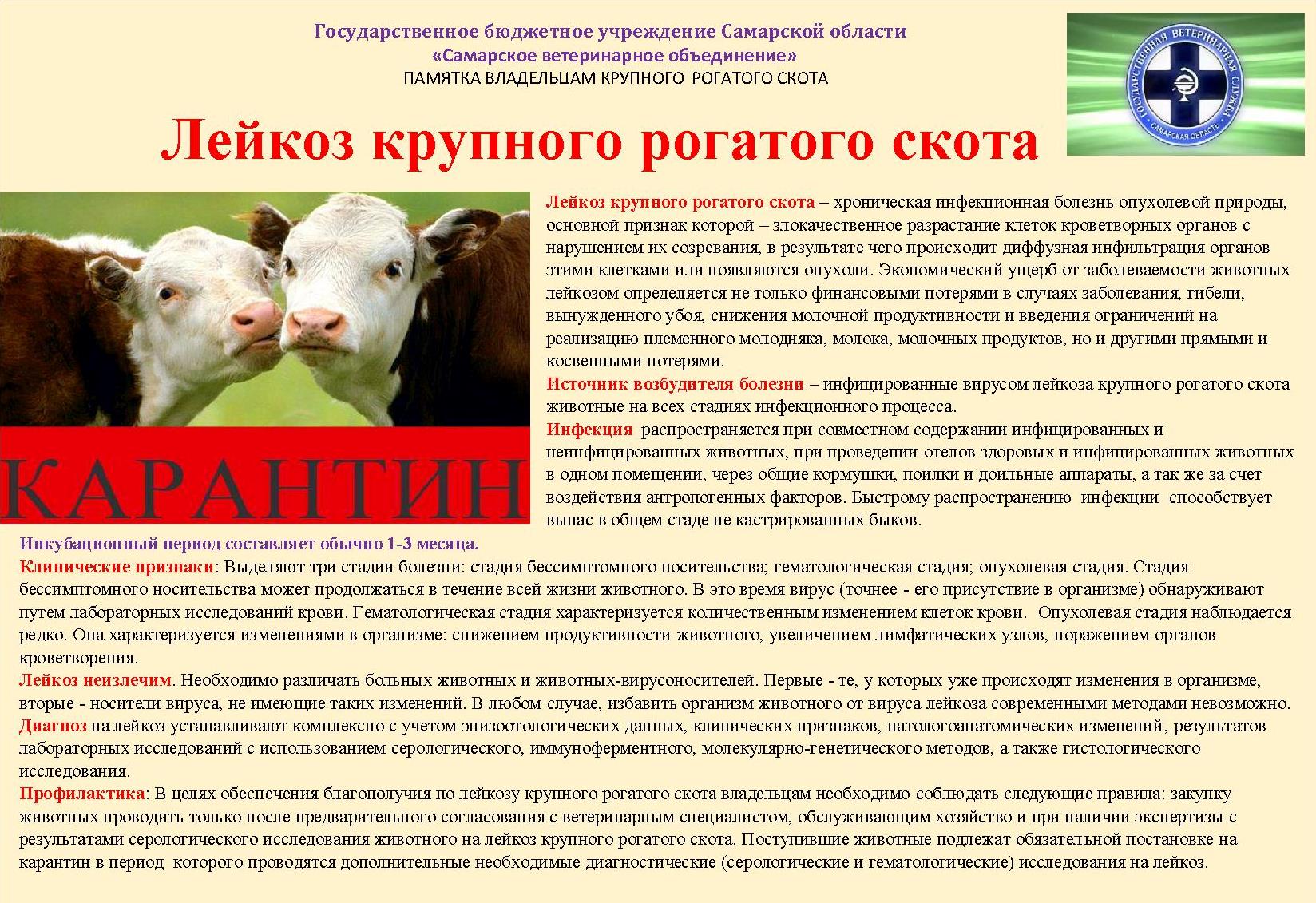 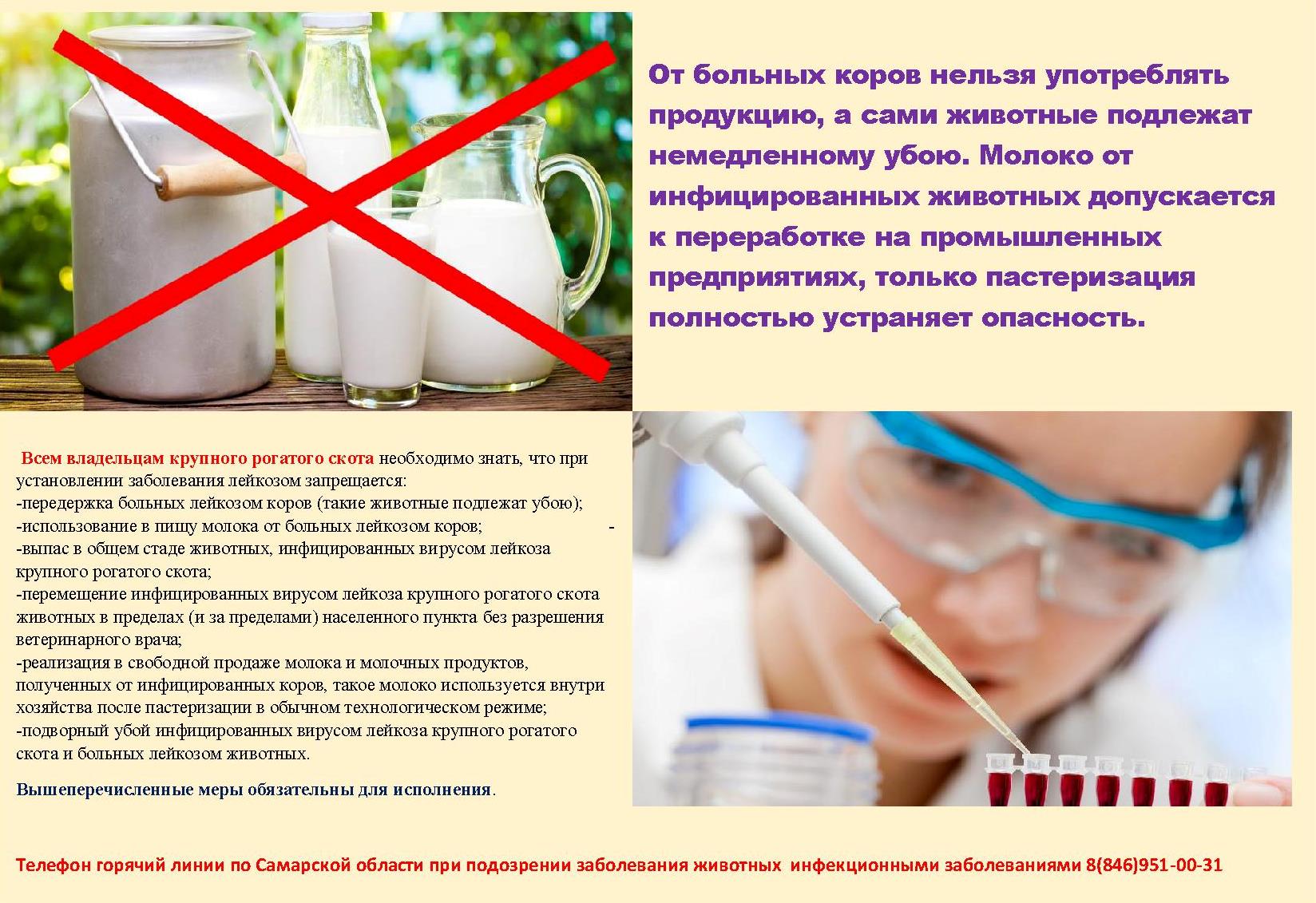 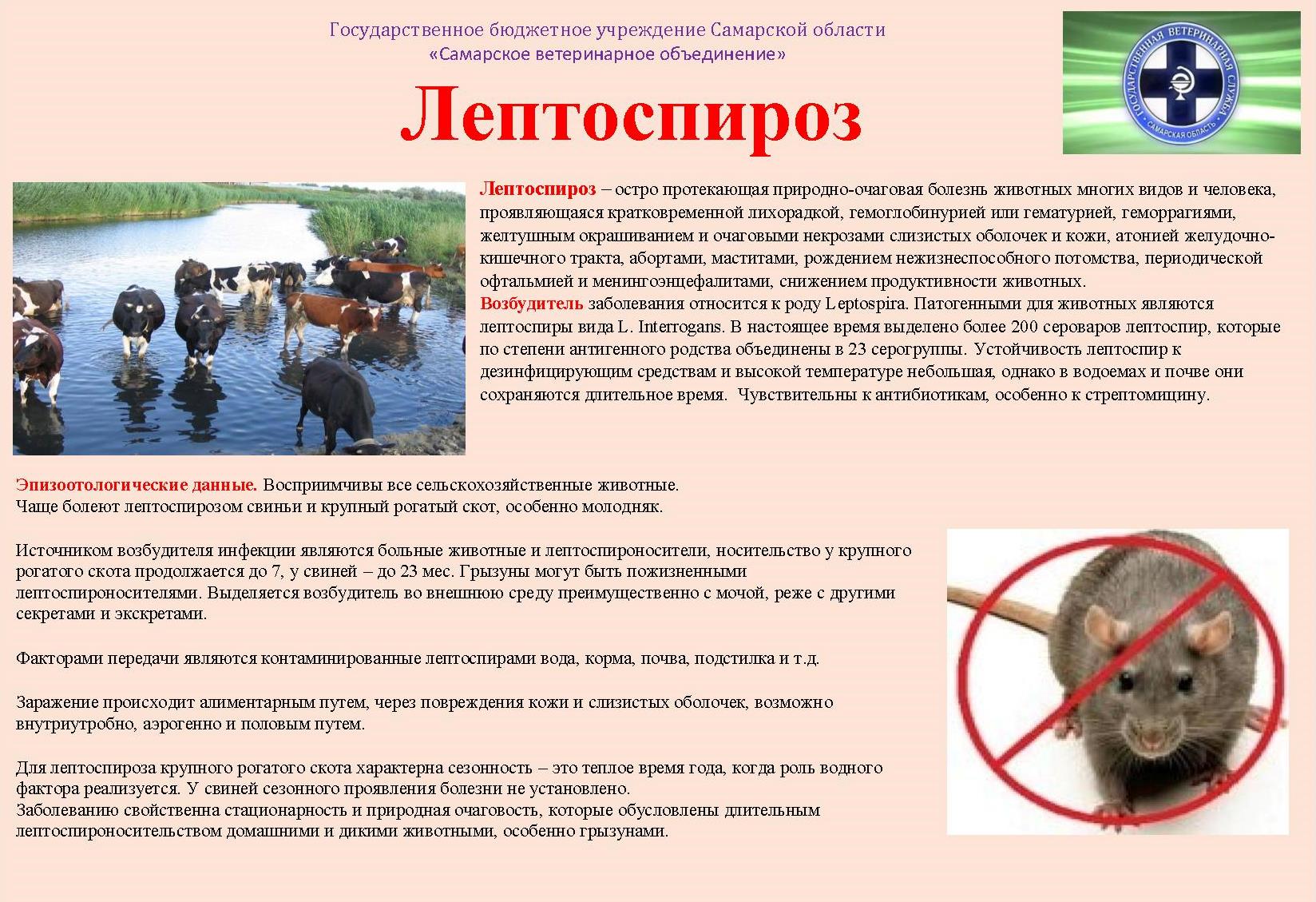 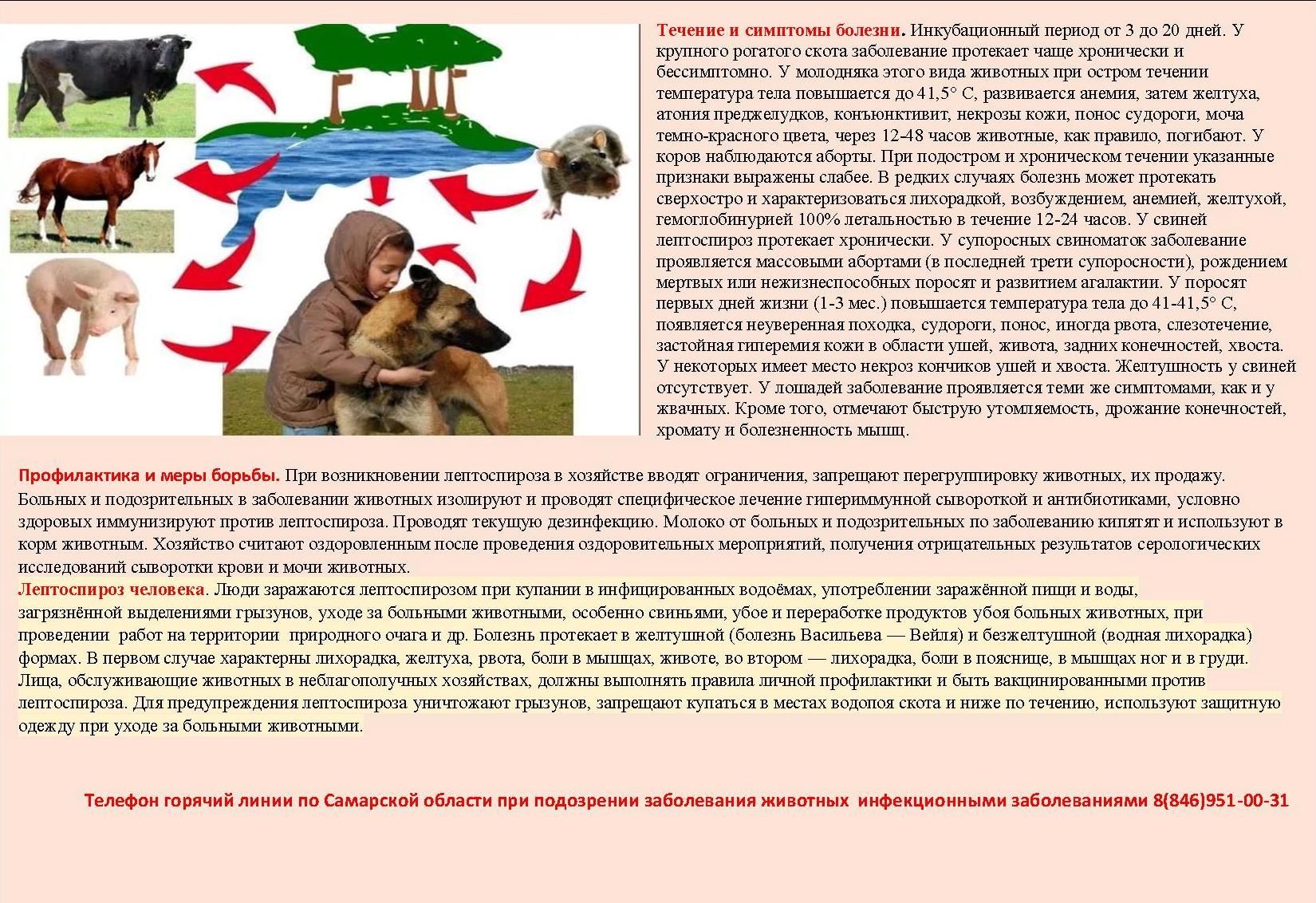 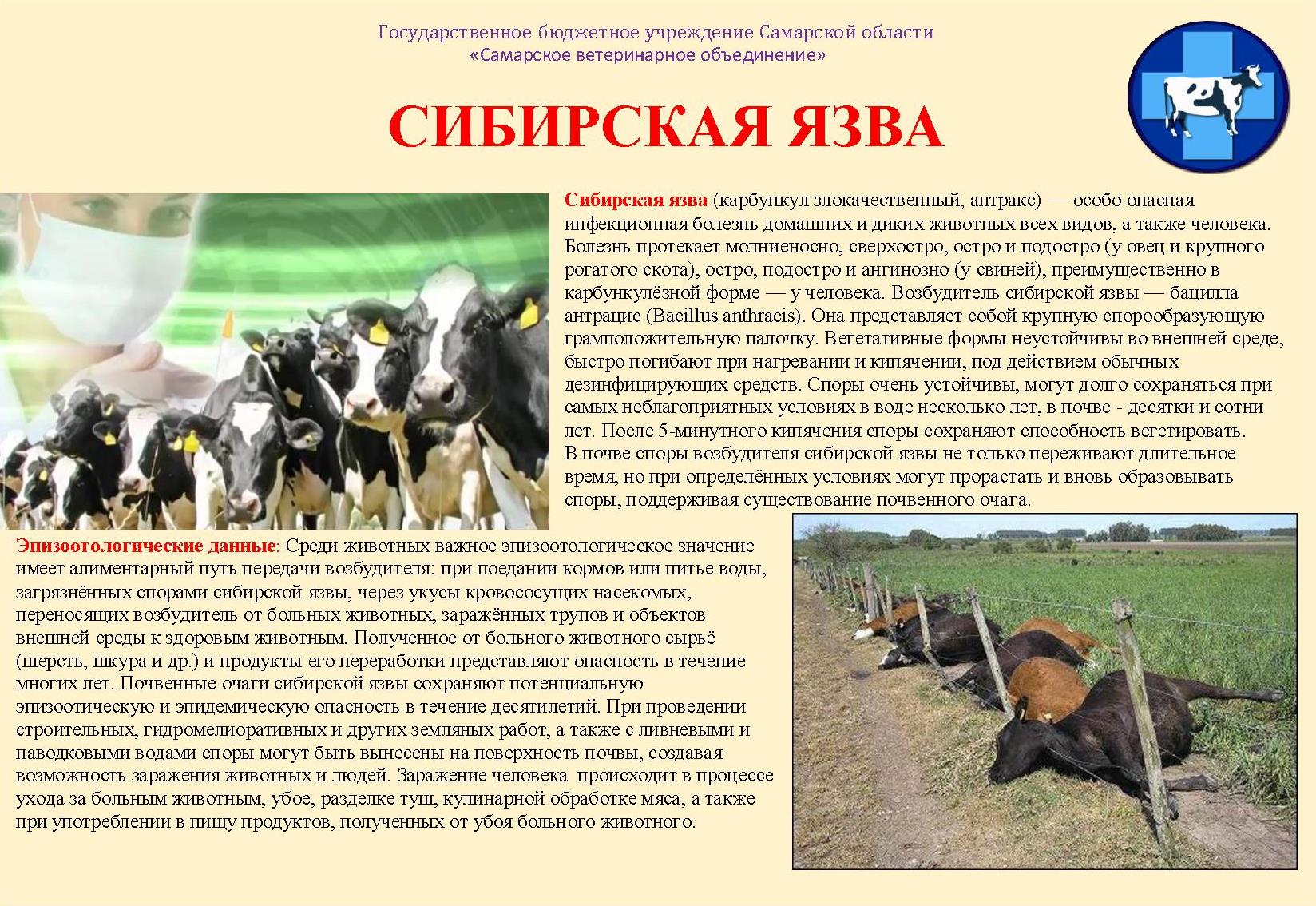 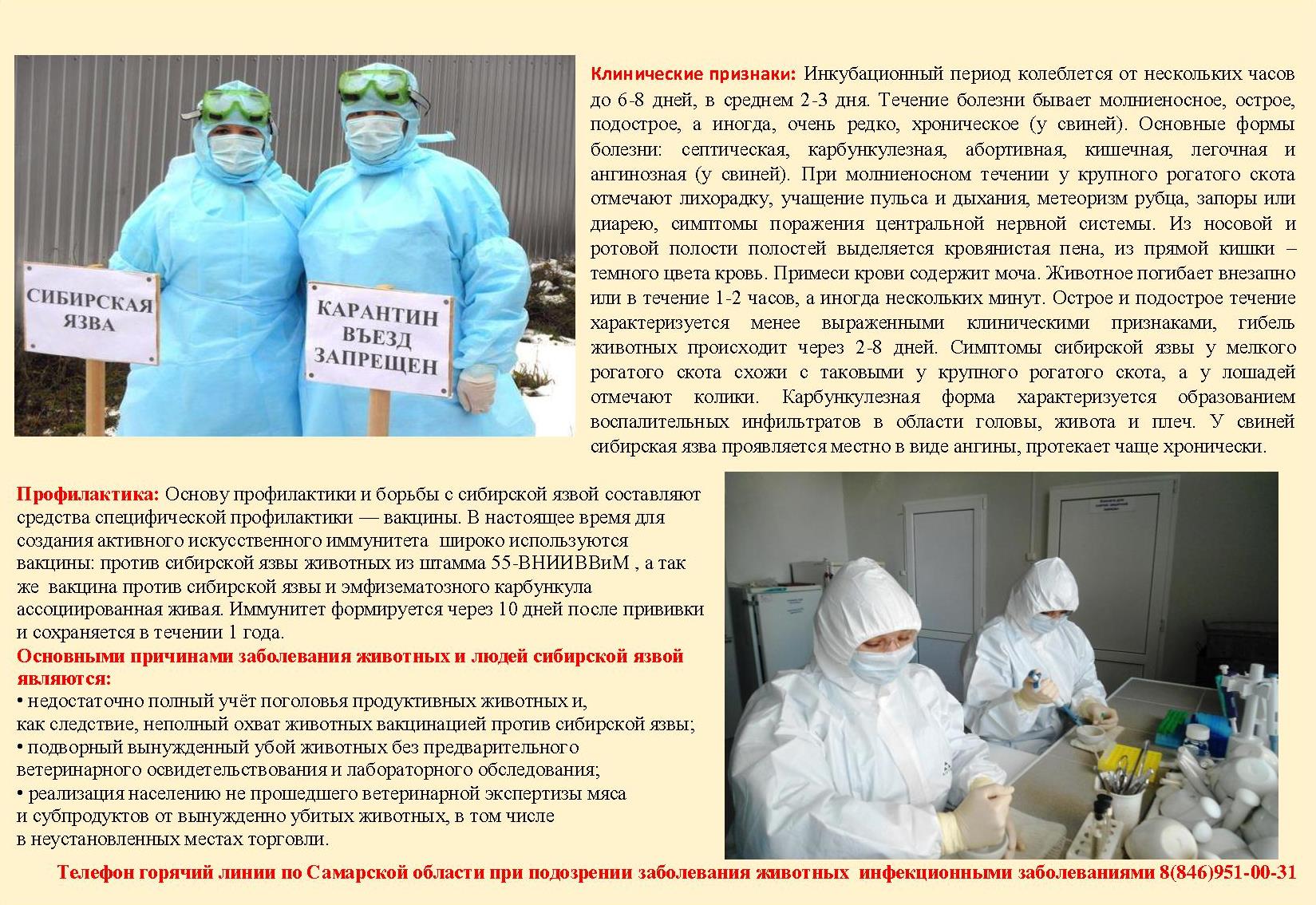 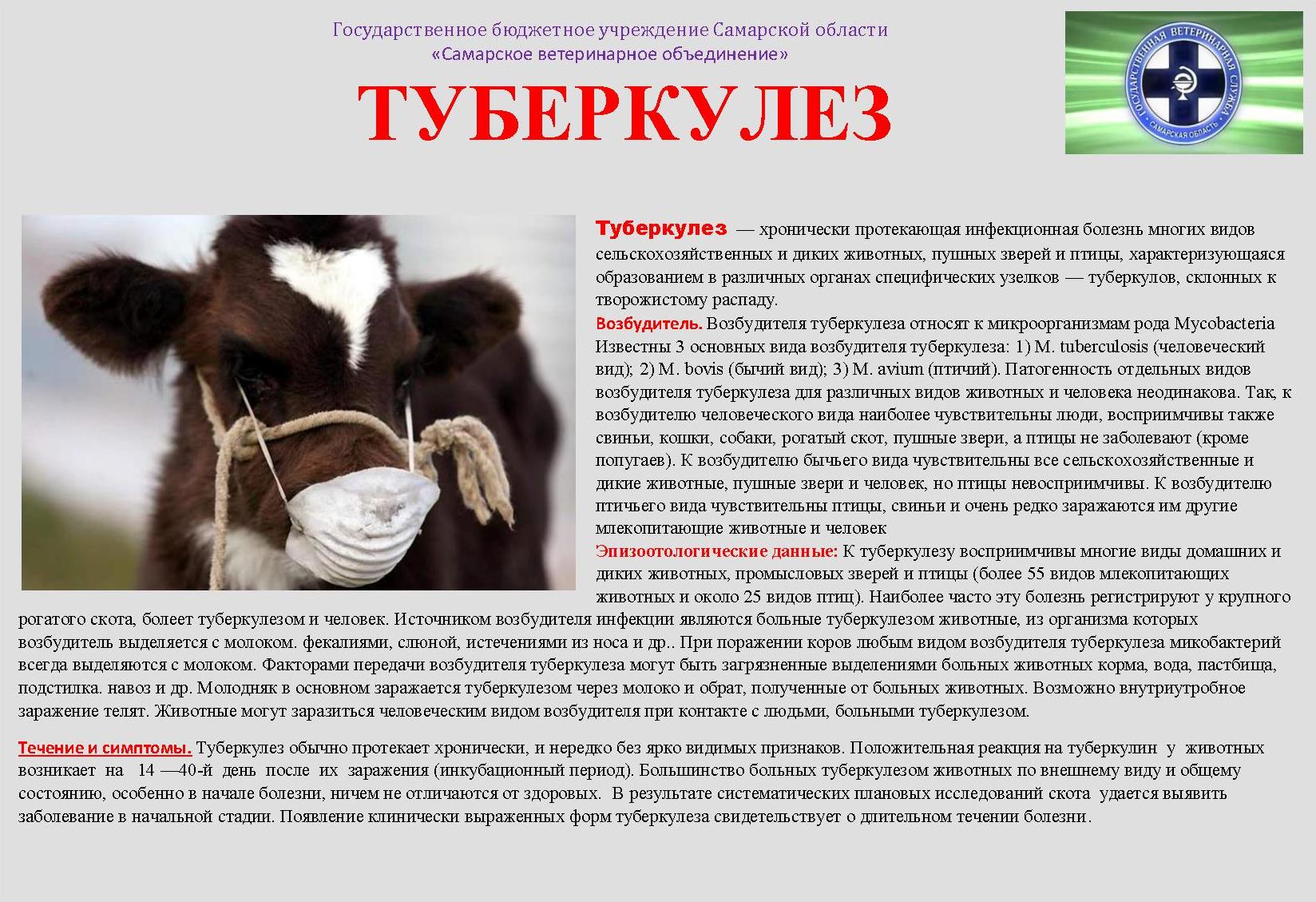 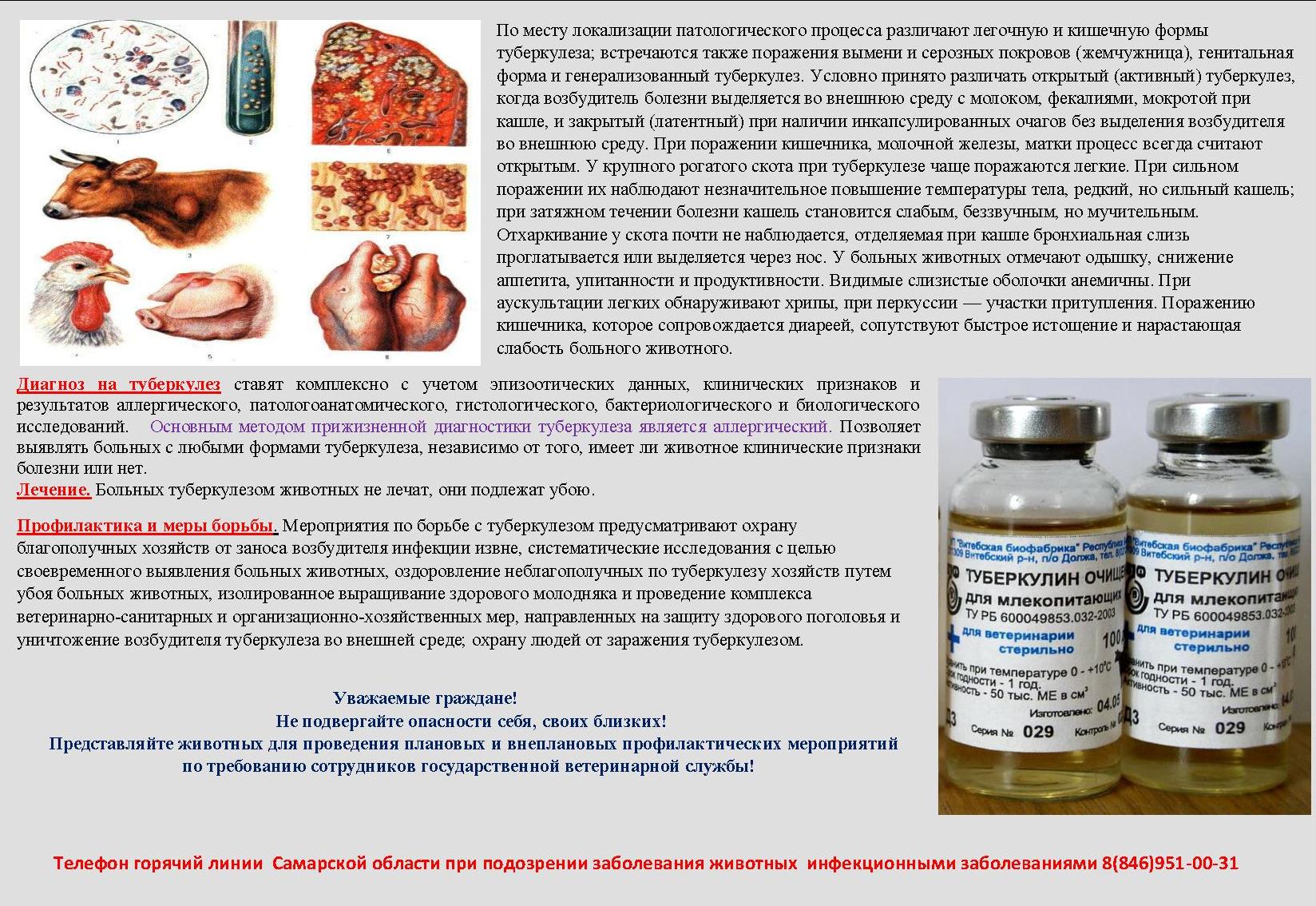                                   Инвазионные заболевания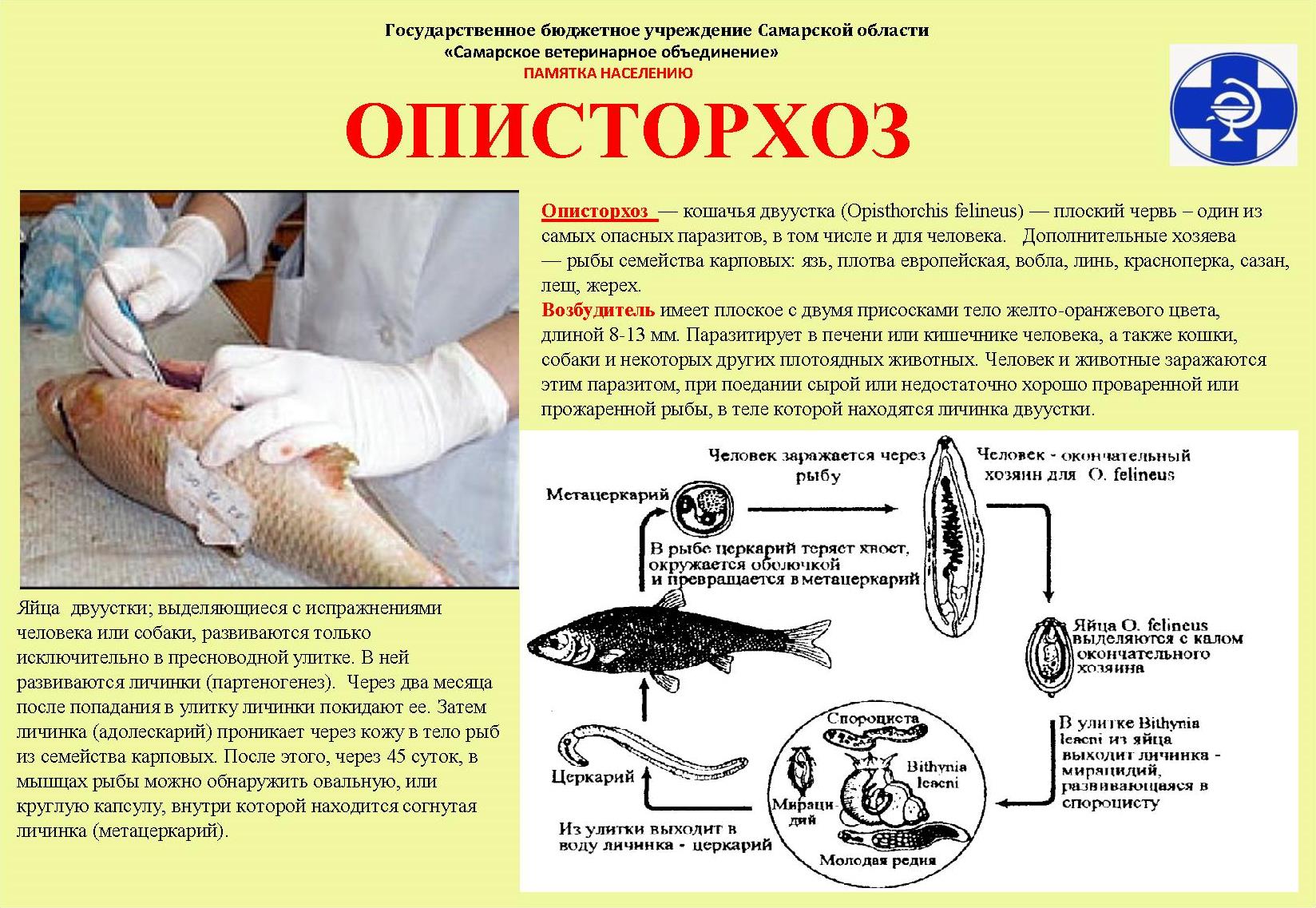 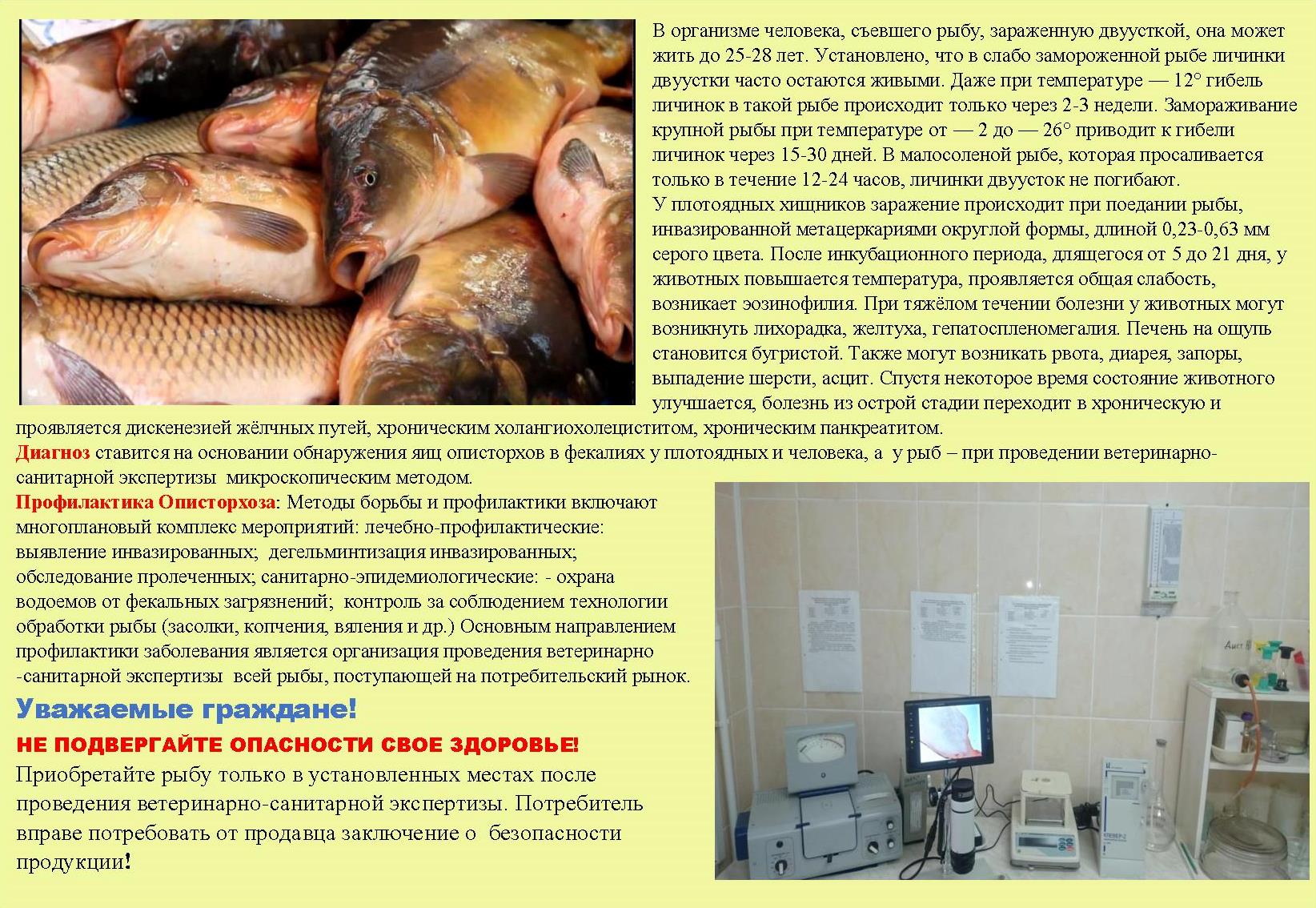 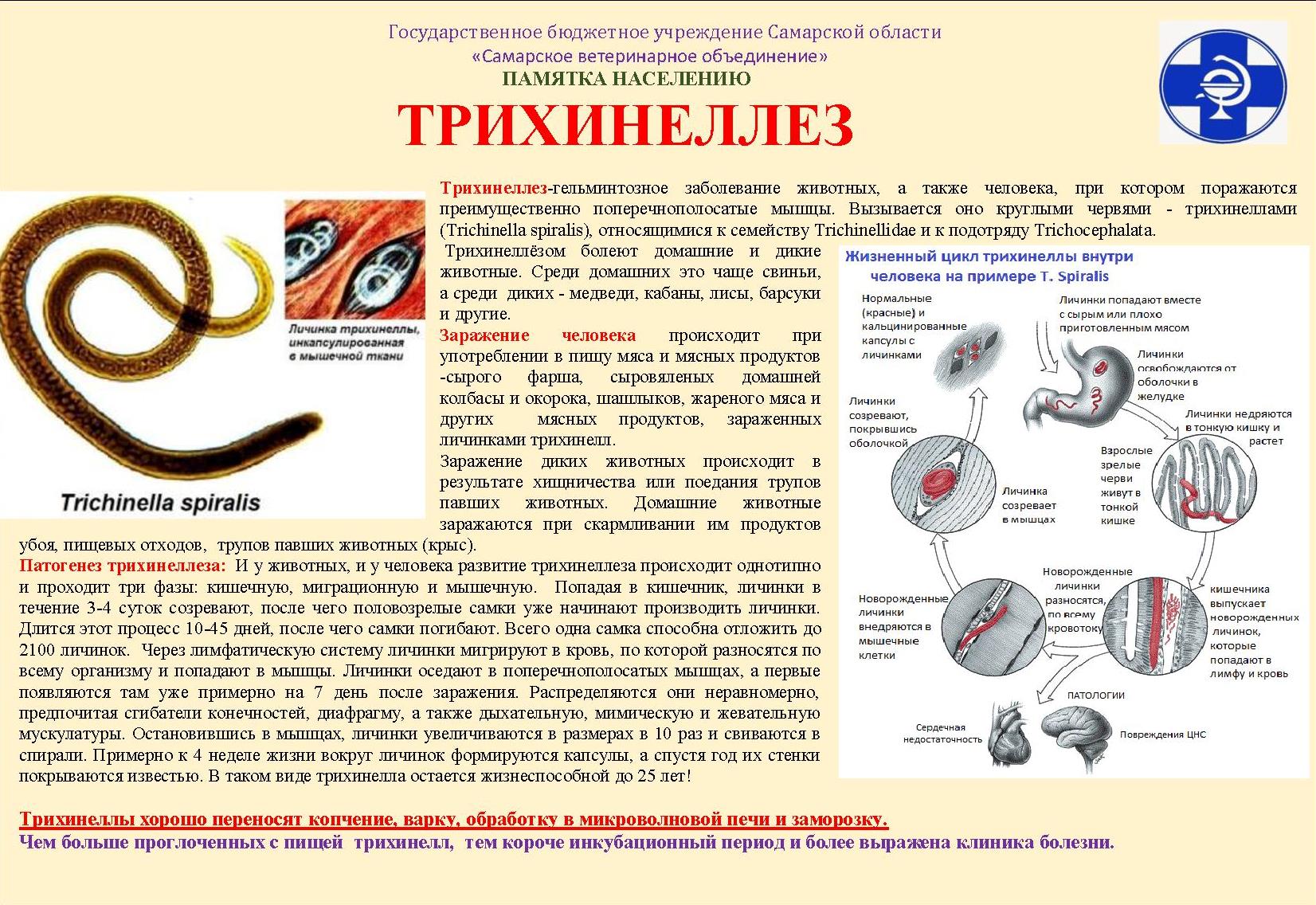 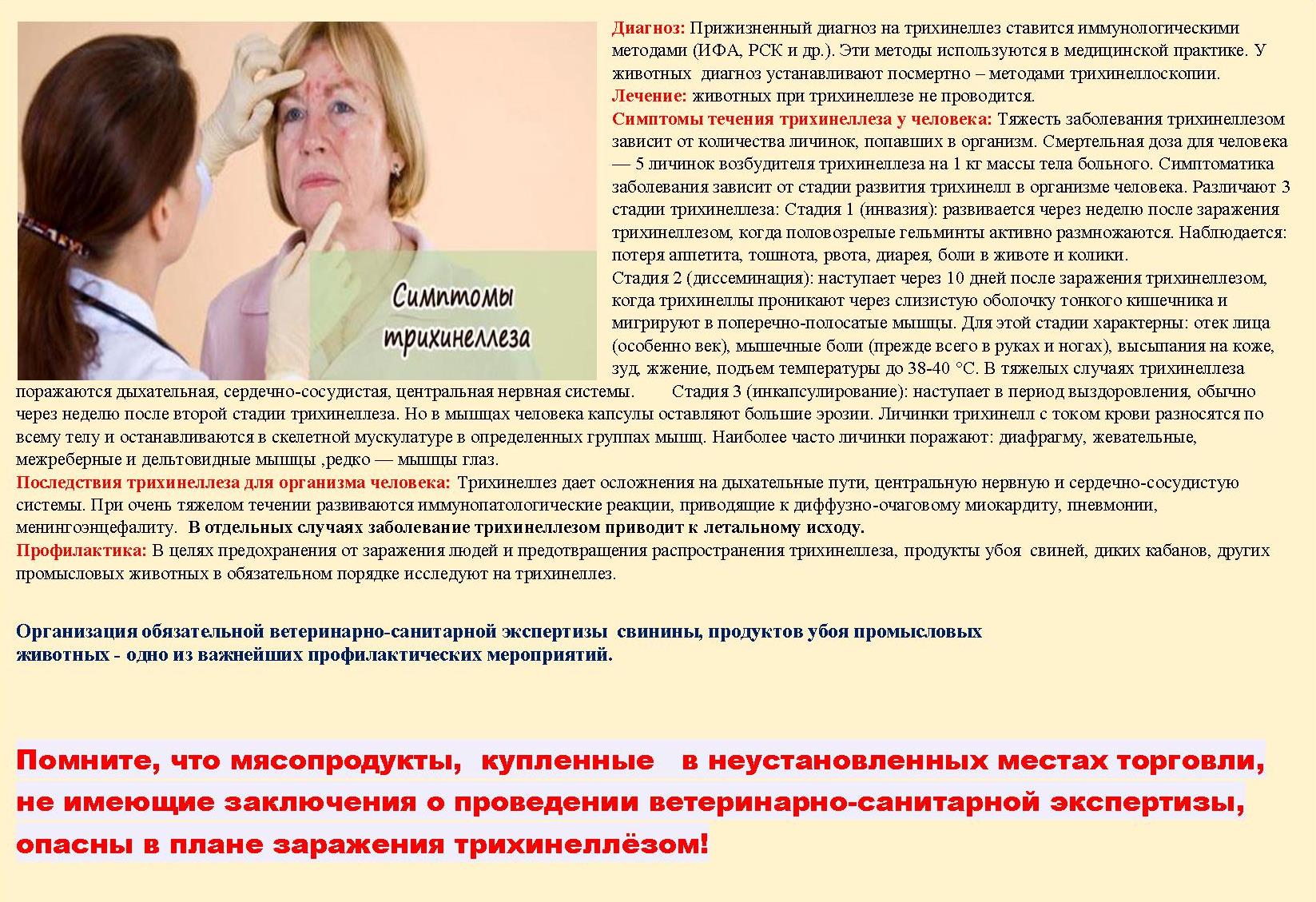 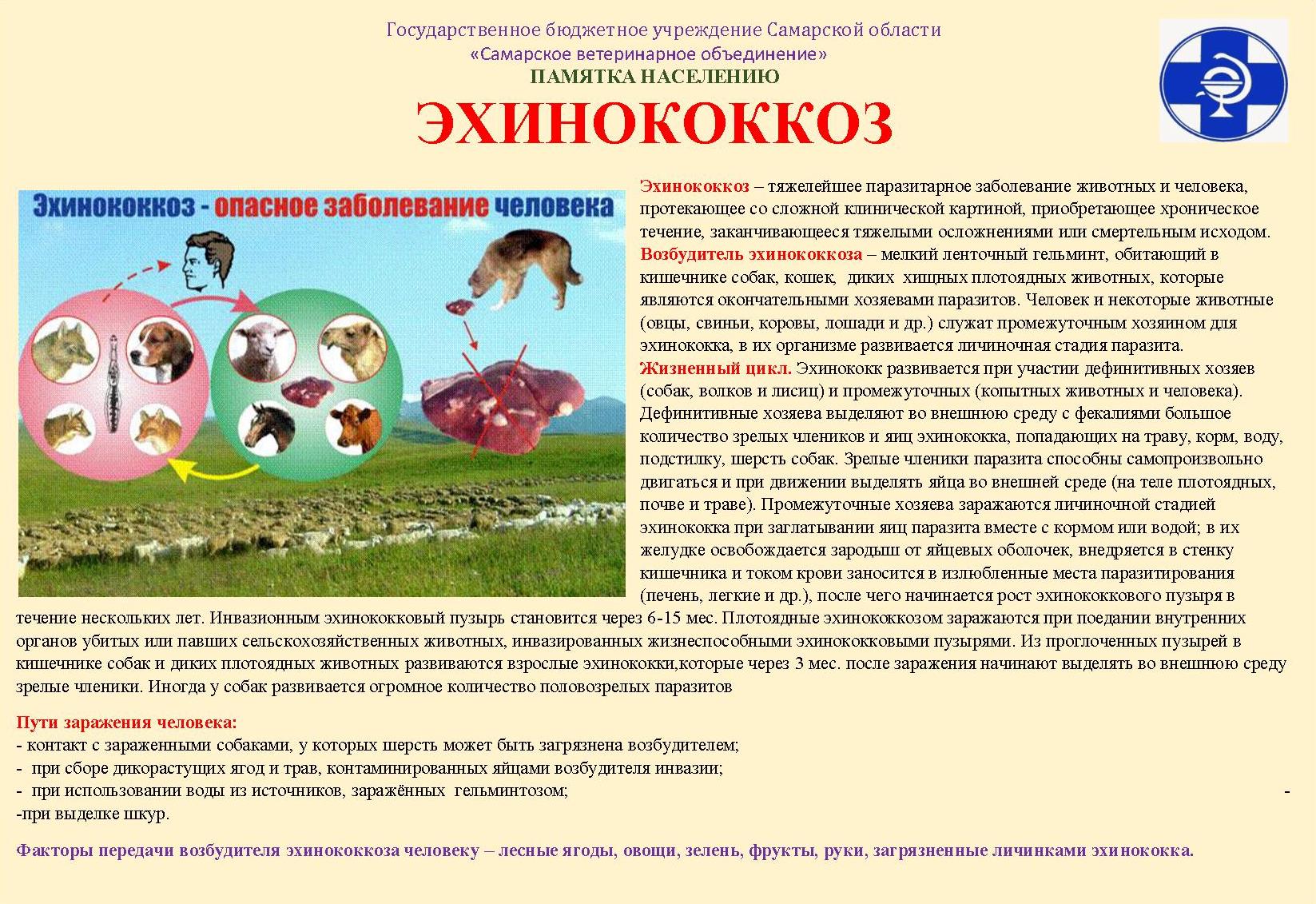 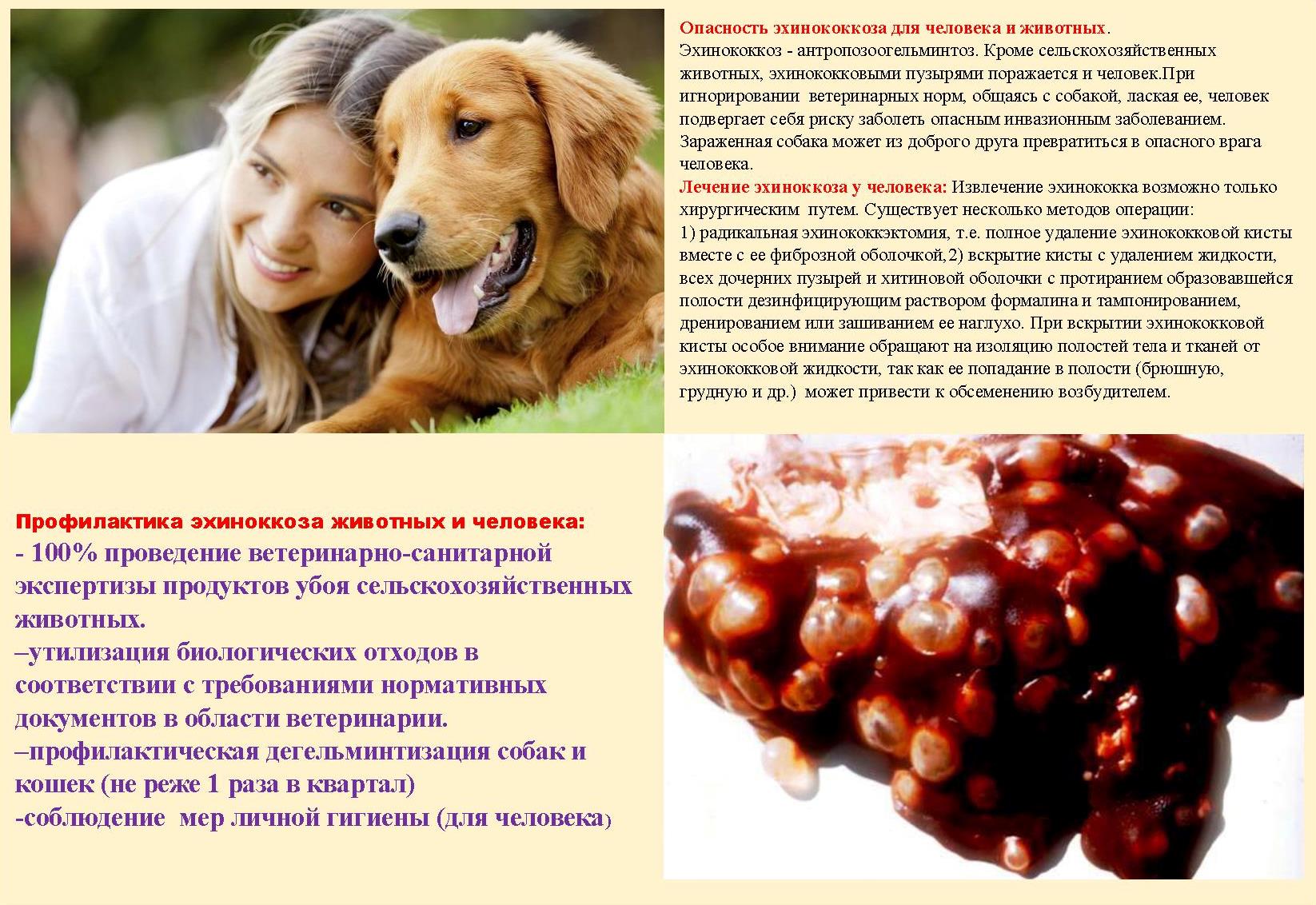 